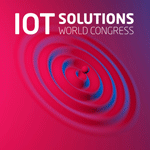 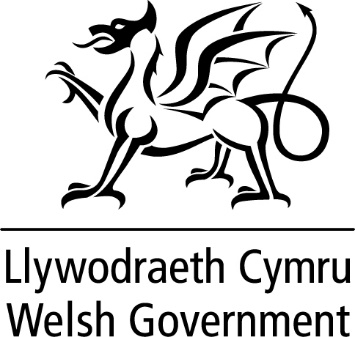 Welsh Government Innovation offers you the opportunity to apply to join a delegation of Welsh organisations to attend the IoT Solutions World Congress Date: 31st January – 2nd February 2023Location: Barcelona, Gran Via Venue Hall 4Support: Conference attendance, hotel and travel costs will be 100% funded by Welsh GovernmentClosing date: Midday on 18th November 2022Open to: Businesses, Research organisations, Public sector organisationsApplication process: Email completed applications to SmartInnovation@gov.walesApplication to join Welsh Government led delegationIoT Solutions World CongressBarcelona, 31st January – 2nd February 2023Additional Information and SignatureDue to limited availability, completion of this form does not guarantee an automatic acceptance to receive financial support to attend. All applications received by the deadline will be considered based on the information within the application form.Welsh Government will be working with Catalonia Government counterparts to identify opportunities for collaboration between Welsh based and Catalonia based organisations. Following the event, you will be expected to report back to Welsh Government on any opportunities identified and pursued. You will also be asked to complete a short survey to enable Welsh Government to understand benefits and outcomes from attending.State AidPrivate sector applicants will need to consider State Aid when applying for funding support to attend the IoT Solutions World Congress.There are restrictions on how a company’s de minimis allowance can be used, including an upper limit of €200,000 of public support in a 3-year fiscal period. Signing and submitting an application will act as a declaration that the entity has not breached the threshold. The value applicable to this activity will be in the region of €1,000.For research organisations and public sector organisations, the grant is unlikely to count as State Aid.Welsh Government Privacy NoticeOrganisation nameContact nameOrganisation addressContact emailContact phone number Description of activities in Wales300 words maximumHow are the themes of this event relevant to your existing and future Research, Development and Innovation (RD&I) activities in Wales?500 words maximumWhat benefits do you as an organisation hope to realise by attending this event? 500 words maximumAre there potential wider benefits to Wales from you attending the event?250 words maximumCompleted application forms need to be returned by email to SmartInnovation@gov.wales by midday on 18th November 2022Signed: Date:	